USE NETBALL CARNIVAL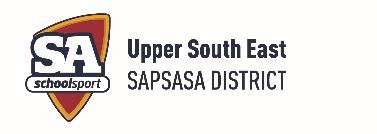 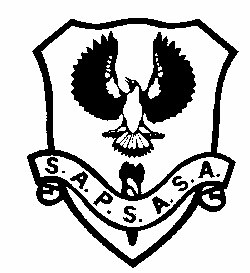 Tuesday 9th May 2023NARACOORTE NETBALL COURTSTHUNDERBIRDS	VIXENSFIREBIRDSSWIFTSLIGHTNINGFEVERMAGPIESGIANTSTeams should meet at the Naracoorte Town Courts at 9:45am Play will start at 10:00am sharp All players must bring their own water. All players must have a number clearly written on both arms (this is listed next to their name on the team sheet emailed to and handed out by the SAPSASA coordinators) Games will consist of 2 x 10 minute halves (3 min half time break) Games will be centrally timed – no injury stoppage Players are asked to bring their own lunch and drinks 10:0010:3011:0011:30LUNCH BREAK12:301:001:30Court 12 v 13 v 46 v 27 v 5LUNCH BREAK1 v 34 v 57 v 3 Court 23 v 81 v 77 v 88 v 4LUNCH BREAK4 v 28 v 18 v 2Court 34 v 78 v 64 v 12 v 3LUNCH BREAK5 v 82 v 7 1 v 5 Court 45 v 62 v 55 v 36 v 1LUNCH BREAK6 v 7 3 v 6 6 v 4 